Completa le piramidi inserendo il numero corretto.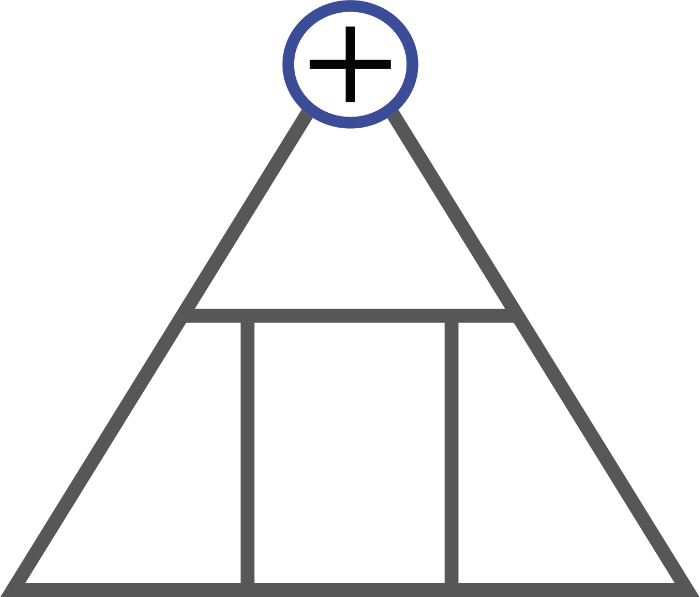 Completa le piramidi inserendo il numero corretto.